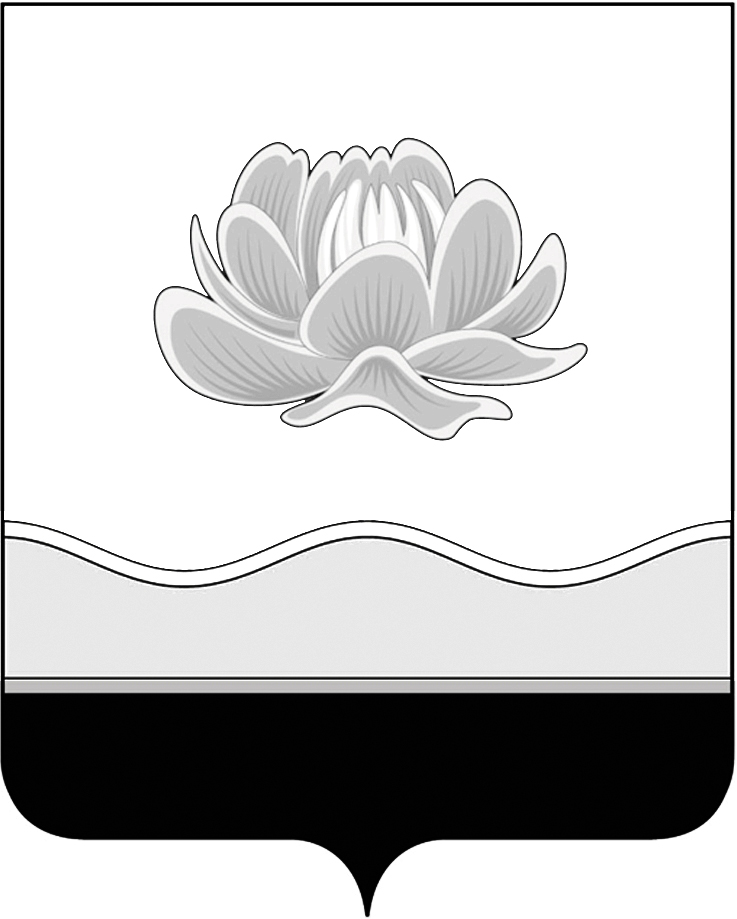 Российская ФедерацияКемеровская областьМысковский городской округСовет народных депутатов Мысковского городского округа(пятый созыв)Р Е Ш Е Н И Еот 25 декабря 2017г. № 78-нО внесении изменений в решение Мысковского городского Совета народных депутатов от 23.06.2011 № 36-н «Об утверждении Положения о порядке формирования, ведения, обязательного опубликования перечня муниципального имущества, предназначенного для передачи во владение и (или) пользование субъектам малого и среднего предпринимательства, организациям, образующим инфраструктуру поддержки субъектов малого и среднего предпринимательства, порядке и условиях предоставления в аренду имущества из указанного перечня»ПринятоСоветом народных депутатовМысковского городского округа19 декабря 2017 года В соответствии с пунктом 3 части 1 статьи 16 Федерального закона от 06.10.2003   № 131-ФЗ «Об общих принципах организации органов местного самоуправления в Российской Федерации», частью 4.1 статьи 18 Федерального закона от 24.07.2007 № 209-ФЗ «О развитии малого и среднего предпринимательства в Российской Федерации», руководствуясь Постановлением Правительства Российской Федерации от 01.12.2016 № 1283 «О внесении изменений в постановление Правительства Российской Федерации от 21 августа 2010 г. № 645», статьей 32 Устава Мысковского городского округа, Совет народных депутатов Мысковского городского округар е ш и л:1. Внести в Положение о порядке формирования, ведения, обязательного опубликования перечня муниципального имущества, предназначенного для передачи во владение и (или) пользование субъектам малого и среднего предпринимательства, организациям, образующим инфраструктуру поддержки субъектов малого и среднего предпринимательства, порядке и условиях предоставления в аренду имущества из указанного перечня, утвержденное решением  Мысковского городского Совета народных депутатов от 23.06.2011 № 36-н следующие изменения:1.1. пункт 1.5 раздела 1 изложить в следующей редакции: «1.5. Муниципальное имущество, включенное в Перечень имущественной поддержки, используется в целях предоставления его во владение и (или) в пользование на долгосрочной основе (в том числе по льготным ставкам арендной платы) субъектам малого и среднего предпринимательства и организациям, образующим инфраструктуру поддержки субъектов малого и среднего предпринимательства, а также может быть отчуждено на возмездной основе в собственность субъектов малого и среднего предпринимательства в соответствии с частью 2.1 статьи 9 Федерального закона от 22.07.2008 № 159-ФЗ «Об особенностях отчуждения недвижимого имущества, находящегося в государственной собственности субъектов Российской Федерации или в муниципальной собственности и арендуемого субъектами малого и среднего предпринимательства, и о внесении изменений в отдельные законодательные акты Российской Федерации».»;1.2. раздел 4 дополнить пунктами 4.7 и 4.8 следующего содержания:«4.7. Срок, на который заключаются договоры в отношении имущества, включенного в Перечень имущественной поддержки, должен составлять не менее чем 5 лет. Срок договора может быть уменьшен на основании поданного до заключения такого договора заявления лица, приобретающего права владения и (или) пользования. 4.8. Арендная плата вносится в следующем порядке:в первый год аренды - 40 процентов размера арендной платы;во второй год аренды - 60 процентов размера арендной платы;в третий год аренды - 80 процентов размера арендной платы;в четвертый год аренды и далее - 100 процентов размер арендной платы.».2. Настоящее решение направить главе Мысковского городского округа для подписания и опубликования (обнародования) в установленном порядке.3. Настоящее решение вступает в силу на следующий день после официального опубликования (обнародования).4. Контроль за исполнением настоящего решения возложить на комитет Мысковского городского Совета народных депутатов по развитию экономики, бюджету, налогам и финансам (А.М. Кульчицкий).Председатель Совета народных депутатов Мысковского городского округа                  	                                             Е.В. ТимофеевГлава Мысковского городского округа                                                             Д. Л. Иванов